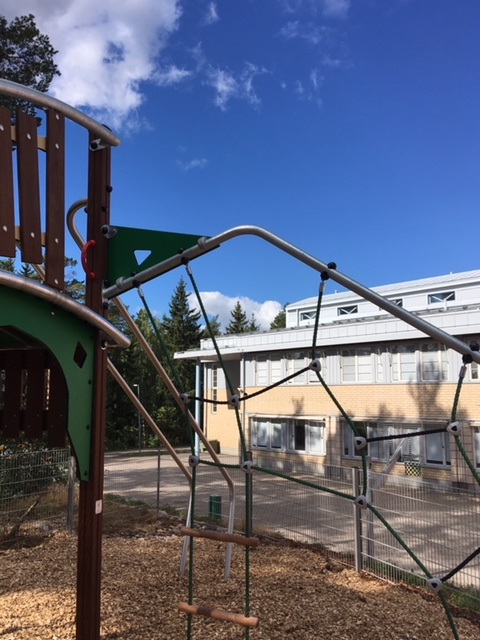 LUKUVUOSITIEDOTETähän lukuvuositiedotteeseen on koottu oppilaan ja huoltajan kannalta tärkeimpiä kouluun ja koulunkäyntiin liittyviä yleisiä asioita. Lukuvuoden aikaisista ajankohtaisista tapahtumista tiedotetaan tarkemmin Wilman tiedotteissa. Yhteistyö koulun henkilökunnan ja opettajien kanssa onnistuu parhaiten joko puhelimella, Wilma-viestillä tai sähköpostilla. Henkilökunnan yhteystiedot löytyvät Wilman sivustolta. Sähköpostiosoitteet ovat pääsääntöisesti muotoa etunimi.sukunimi@turku.fi Turun Lyseon koulun blogisivusto:http://blog.edu.turku.fi/lyseo/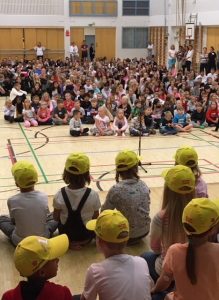 LUOKANOPETTAJAT JA LUOKANOHJAAJAT 		1A	Kreeta Vahala		1B	Julia Gustafsson		1C	Henna Sundell		2A	Katja Rautee 		2B	Piritta Repo 		2C	Jatta Vahtera		3A	Sirkka-Liisa Malin		3B	Hanna Haltia 		4A	Hannu Rantama 			4-5B	Sanna Tomberg	5A	Ilona Aalto		6A	Tuomas Murtomaa  		7A	Juha-Pekka Reinikainen		7B	Merja Mäenpää 7C	Taina Moisio			8A	Nina Vapola			8B	Lotta Stenij 		8C	Marko Mäkinen			9A	Seppo Katajainen 		9B	Katja Wegelius 		9C	Heikki Toivio						VALMO	Päivi EkqvistHENKILÖKUNNAN YHTEYSTIEDOT  Rehtori 			Tiina Taskinen   	            040 537 6269Apulaisrehtori 		Leif Grönroos 	            040 620 4327 Koulusihteeri 		Kirsi Eskelin		            040 182 6102Kouluterveydenhoitaja  	Heidi Ostela 	            040 192 3809Koulukuraattori 		Mari Knaapi	            050 432 3589 Koulupsykologi 		Elisa Ylikoski 	            040 642 9205Oppilaanohjaaja 		Päivi Ekdahl 	            044 907 4701Erityisopettaja 		Hanna Villanen-Solismaa        044 907 4704		Erityisopettaja		Nina Niemelä	            040 637 2789Matemaattiset aineet		Mirka Räzm	            040 671 7020Historia, yhteiskuntaoppi, uskonto	Mika Saarela                            040 352 8369Suomi toisen kielenä		Juha JokinenÄidinkieli, suomi toisena kielenä	Tiina Parts		            040 671 5382Kiinteistönhoito 		Runosmäen Lämpö 	            0400 782 323Koulukeittiö (Ypsilon)		Anu Järvinen	            040  844 1880Iltapäiväkerho (TPS salibandy)	Antti Peipponen	            0400 901 336	OPETUSHENKILÖKUNNAN YHTEYSTIEDOT  löytyvät WILMAsta ja koulun blogisivustolta http://blog.edu.turku.fi/lyseo/TYÖ- JA LOMA-AJAT Koulun työ- ja loma-ajat lukuvuonna 2020–2021Syyslukukausi: ke 12.8. - la 19.12.2020 (Esiopetus päättyy pe 18.12.2020)Syysloma: ma 12.10. - su 18.10.2020Joululoma: su 20.12.2020 -ke 6.1.2021Kevätlukukausi: to 7.1. - la 5.6.2021 (Esiopetus päättyy ma 31.5.2021)Talviloma: ma 22.2. - su 28.2.2021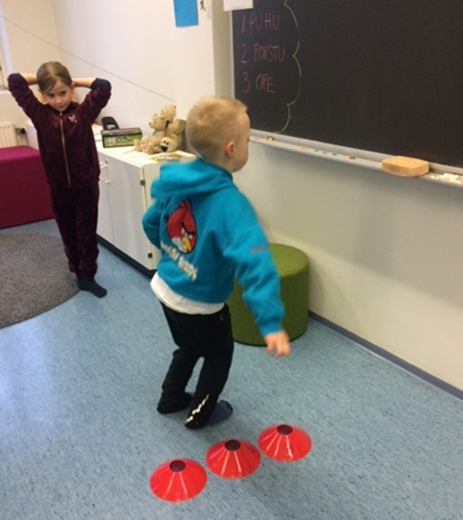 KOULUN TOIMINTAPERIAATTEITAYhdenvertaisuus ja tasa-arvoJärjestyssääntöjen lisäksi koulun toimintaa ohjaa koulumme henkilökunnan ja oppilaiden yhdessä laatima yhdenvertaisuussuunnitelma.Yhdenvertaisuuden ja tasa-arvon edistämiseksi noudatamme koulussa oppilaiden kanssa yhteistyössä laadittua yhdenvertaisuussuunnitelmaa.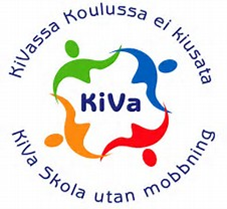 Kiusaamisen ehkäisyPerusopetus rakentuu elämän ja ihmisoikeuksien kunnioittamiselle oppilaanhyvinvointia edistäen. Varhainen puuttuminen epäkohtiin koulun arjessa ja kiusaamisen ehkäisy ovat toimintaperiaatteitamme. Koulumme on mukana Kiva koulu –toiminnassa sekä VERSO –työskentelyssä.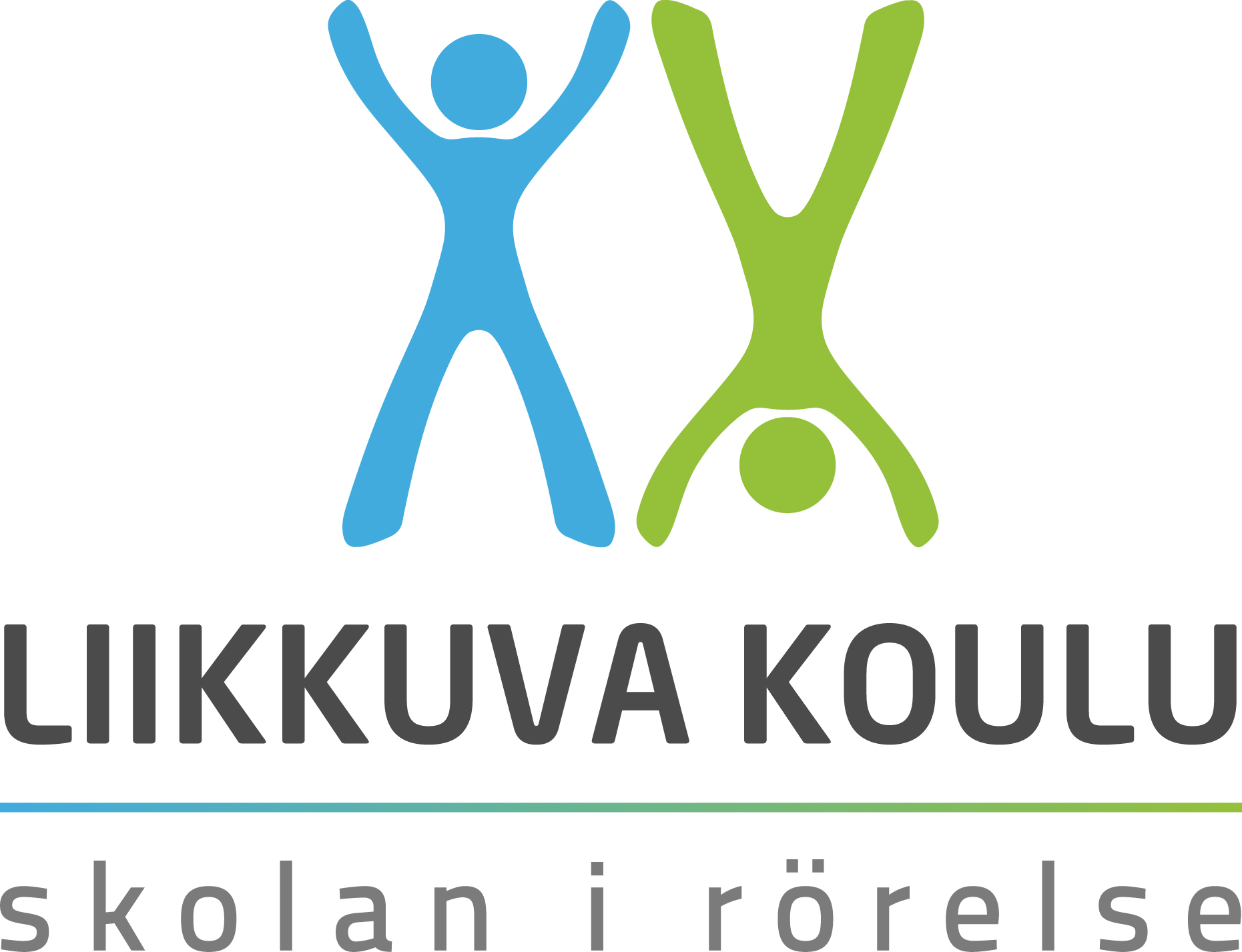 Liikunnallinen elämäntapaSivistystoimialan päätöksen mukaisesti turkulaiset peruskoulut ovat mukana Liikkuva koulu –toiminnassa, jonka tavoitteena on lisätä liikettä koulupäivään. Välituntien liikunnallistamista ja aktivointia sekä oppituntien toiminnallisuuden lisäämistä kehitetään yhdessä koulun oppilaskunnan, oppilaskunnan hallituksen, tukioppilaiden sekä liikunta-aktivaattoreiden kanssa (Spin- ja Välkkis –oppilaat).OPETUSSUUNNITELMAKaikilla kouluasteilla opetussuunnitelman uudet perusteet korostavat oppimisen iloa ja oppilaiden omaa aktiivista roolia. Tärkeitä ovat vuorovaikutustaidot ja yhdessä tekeminen sekä kasvaminen kestävään elämäntapaan. Tulevaisuuden haasteisiin tullaan vastaamaan laaja-alaista osaamista vahvistamalla. http://blog.edu.turku.fi/lyseo/ops/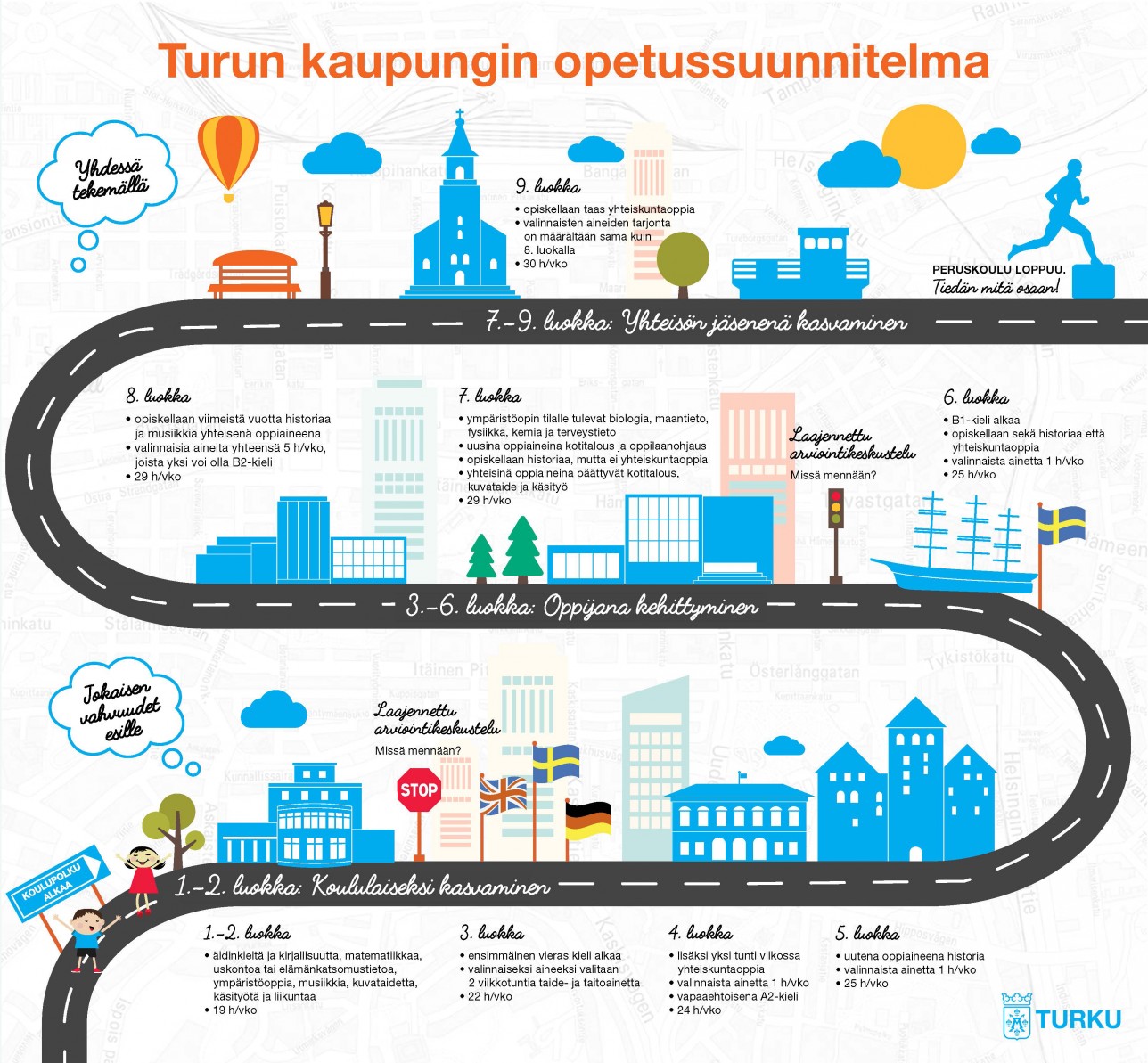 ARVIOINTIArvioinnilla pyritään ohjaamaan ja kannustamaan opiskelua sekä kehittämään oppilaan itsearviointia. Oppimista tukeva arviointi on yksilöllistä ja perustuu oppiaineisiin liittyviin tavoitteisiin. Oppilaita ei verrata keskenään, vaan oppilaan edistymistä arvioidaan suhteessa asetettuihin tavoitteisiin. Oppilas ja vanhemmat saavat palautetta oppilaan oppimisesta, käyttäytymisestä ja työskentelystä koulupäivän aikana (mm. Wilma-merkinnät ja muu yhteistyö oppilaan, opettajan ja huoltajan välillä). Itsearvioinnin lisäksi oppilas saa lukuvuoden aikana palautetta esimerkiksi arviointikeskustelujen ja väliarvioinnin avulla. Arviointikeskustelussa opettaja pyrkii ohjaamaan oppilasta oman työn arviointiin. Oppilaan osallistuminen oman koulutyönsä suunnitteluun, itsearviointiin ja arviointiin on osa opiskelua.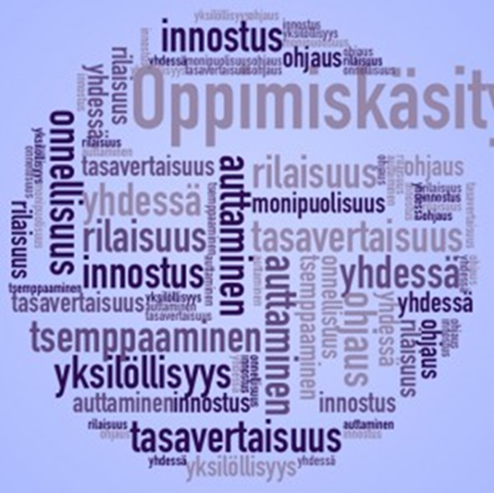 OPPITUNTIEN AIKATAULUT1. oppitunti		  8.00−8.45 		                                     2. oppitunti		  8.50−9.353. oppitunti		10.00−10.45RUOKAILU		10.45 -11.154. oppitunti		11.15−12.005. oppitunti		12.15−13.00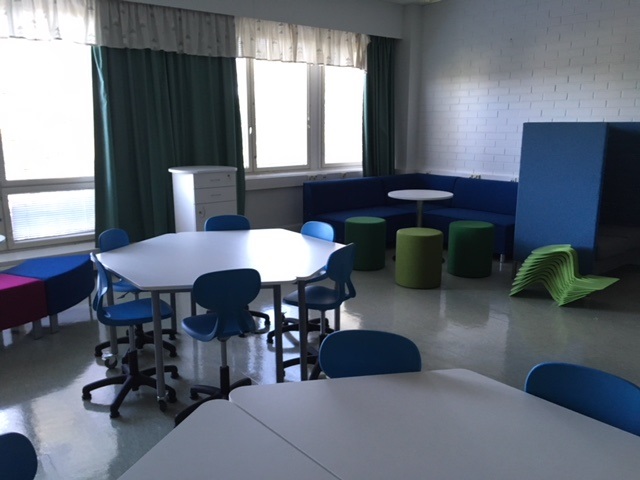 6. oppitunti		13.15−14.007. oppitunti		14.05 – 14.50TAI1. oppitunti		  8.00−8.45 		         	2. oppitunti		  8.50−9.353. oppitunti		10.00−10.454. oppitunti		11.00−11.45RUOKAILU		11.45-12.155. oppitunti		12.15−13.006. oppitunti		13.15−14.007. oppitunti		14.05−14.50Ykkös- ja kakkosluokat ulkoilevat 8.45-9.00 ja syövät kello 10 alkaen.RUOKAILUTKouluruokailu on osa koulupäivää, ja jokaisen oppilaan tulee osallistua siihen. Kouluruoan ravintoarvot on laskettu jokaisen koulupäivän osalta siten, että ruoka on terveellistä, ravitsevaa ja mahdollisimman monipuolista. Ruoka toimitetaan Lyseon koululle Yli-Maarian koulun keittiöstä (Ypsilon). Ruokalista on nähtävissä ruokalan ilmoitustaululla sekä viikoittain julkaistavalla sivustollahttp://www.turku.fi/paivahoito-ja-koulutus/perusopetus/koulut-ja-palvelut/ruokailu-ja-ruokalistatOPPILASHUOLTOKOULUTERVEYDENHOITAJAKouluterveydenhoitaja Heidi Ostela 	p. 040 192 3809KOULUKURAATTORIKoulukuraattori Mari Knaapi 		p. 050 432 3589KOULUPSYKOLOGIKoulupsykologi  Elisa Ylikoski		p. 040 642 9205OPPIMISEN TUKIERITYISOPETUSOsa-aikaista erityisopetusta annetaan muun opetuksen ohessa mm. samanaikaisopetuksena tai pienryhmäopetuksena oppilaalle, jolla on lieviä oppimis- tai sopeutumisvaikeuksia ja joka tarvitsee muun opetuksen yhteydessä tukea oppimisvalmiuksiensa parantamiseen. Osa-aikaisen erityisopetuksen ensisijainen tavoite on tukea ja mahdollistaa opiskelua yleisopetuksen ryhmässä. Osa-aikaisen erityisopetuksen tarve määritellään opettajan, oppilaan tai huoltajan aloitteesta. Lisätiedot ja yhteydenotot erityisopettajilta parhaiten Wilman kautta tai puhelimitse: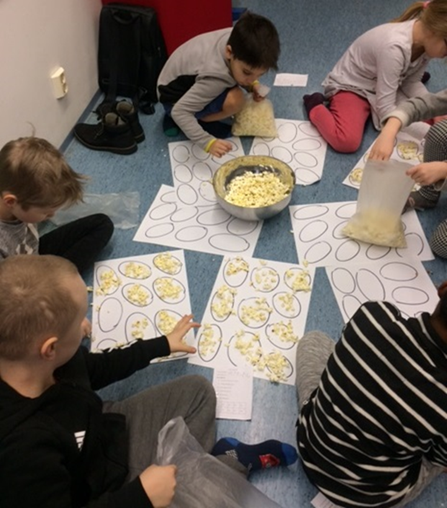 Hanna Villanen-Solismaa  p. 044 907 4704			Nina Niemelä	       p. 040 637 2789  OPPILAANOHJAUS Oppilaanohjaaja 		Päivi Ekdahl 	p. 044 907 4701KOTI-KOULUYHTEISTYÖVANHEMPAINYHDISTYSKodin ja koulun välisen yhteistyön kehittämisessä koemme tärkeäksi vanhempainyhdistyksen toiminnan. Siihen voi osallistua jokainen huoltaja, joka haluaa olla mukana kehittämässä koulun toimintaa. Vanhempainyhdistyksen tavoitteena on järjestää erilaisia kodin ja koulun yhteistyötä edistäviä tilaisuuksia. Lisätiedot Henna Lempiäiseltä sekä yhdistyksen sähköpostiosoitteesta  lyseonvanhemmat@gmail.comHUOLTAJAILLATLukuvuoden aikana järjestetään yhteisiä tapaamisia huoltajien kanssa, joista ilmoitetaan tarkemmin Wilma –järjestelmän viestien ja tiedotteiden kautta. TIEDOKSI KOTEIHIN POISSAOLOISTA ILMOITTAMINENLyseon koulun kaikkien luokkien huoltajilla on mahdollisuus selvittää oman lapsensa poissaolot suoraan Wilman kautta. Näin ollen erillistä Wilman pikaviestiä luokanvalvojalle/luokanopettajalle ei tarvita.
Tarkastele poissaoloja -välilehdellä huoltaja voi tarkastella opettajien tuntitilanteista tekemiä merkintöjä lapsesi kohdalla. Kyseessä voi olla selvittämätön poissaolo, myöhästyminen, tehtävien laiminlyönti, mutta myös positiivinen palaute, jonka opettaja on nähnyt tarpeelliseksi merkitä tiedoksi huoltajalle. Selvitä poissaolot -välilehdellä huoltaja ilmoittaa poissaolojen syyt. Poissaolon syy valitaan alasvetovalikosta. Mikäli oppilaalla on useita poissaoloja ja niiden syyt erilaisia, valitse kohta ”selvitä vain valitsemasi poissaolot” ja samalla valitse kukin poissaolo, jonka haluat selvittää (klikkaamalla yksittäisen tunnin poissaolomerkintää, jolloin se tulee valituksi). Tämän jälkeen valitse poissaolon syy ja tallenna.Ilmoita poissaolosta -välilehdellä huoltaja voi ilmoittaa etukäteen kuluvan tai seuraavan päivän poissaolosta. Tieto menee Wilmassa ensin luokanvalvojalle.Jos oppilaalla on poissaolopäivänä koe, tulee poissaolosta ilmoittaa kouluun viimeistään koepäivän aamuna.Mikäli oppilas joutuu olemaan poissa koulusta jonkun muun syyn kuin sairauden takia, on lupa anottava etukäteen Wilma –järjestelmän kautta. Jos poissaolopäiviä on yhdestä kolmeen, luvan myöntää luokanopettaja tai luokanvalvoja. Jos poissaoloja tulee yli kolme päivää, luvan myöntää rehtori. Loman aikana oppilaan opetuksesta vastaavat huoltajat. 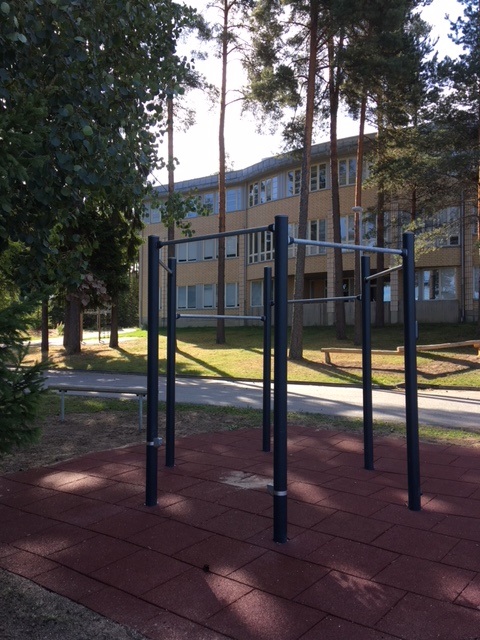 KASVATUSKESKUSTELUT SEKÄ KIUSAAMISEN EHKÄISYKoulussamme noudatetaan hyviä käytöstapoja sekä kunnioitetaan toisia. Uuden opetussuunnitelman mukaisesti varhainen puuttuminen on tärkeää ja haluamme tehdä sitä yhteistyössä huoltajien kanssa. Toimimme KiVa Koulu –ohjelman ja VERSO –vertaissovitteluohjelman mukaisesti ja kiusaamistapauksia käsitellään tiimeissä. Toivomme välitöntä yhteistyötä huoltajien kanssa kiusaamisen kitkemiseksi. Kiusaamiseen liittyvissä asioissa toivomme pikaista yhteydenottoa luokanopettajaan tai luokanohjaajaan.Oppilas, joka rikkoo koulun sääntöjä, menettelee vilpillisesti tai käyttäytyy muuten epäasiallisesti, voidaan määrätä kasvatuskeskusteluun tai jälki-istuntoon. Kasvatuskeskustelu merkitään Wilmaan Tuki-välilehdelle ja jälki-istunnosta annetaan aina oppilaalle kirjallinen huoltajatiedote, joka oppilaan tulee palauttaa jälki-istuntotilaisuuteen huoltajan allekirjoituksella varustettuna. 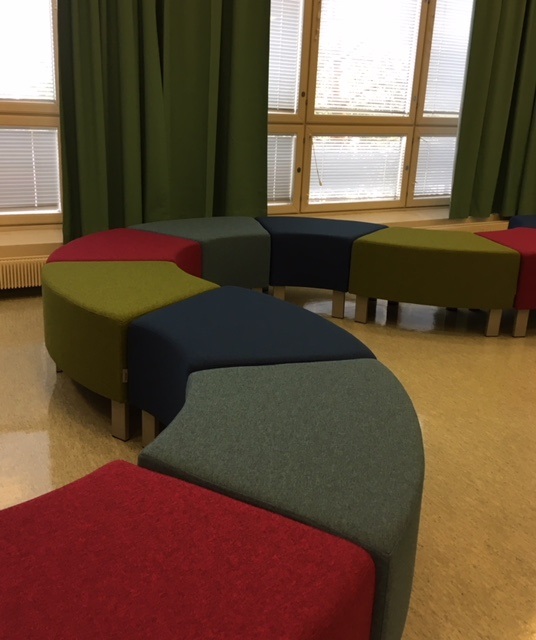 OPPILASKUNTATOIMINTAOppilaskuntaan kuuluvat kaikki Lyseon koulun 1 – 9 luokkien oppilaat. Oppilaskuntaa edustaa oppilasjäsenistä muodostettu Lyseon oppilaskunnan hallitus ja se valitaan pääosin lukuvuoden alussa.Hallituksessa on oppilasedustus kaikilta luokka-asteilta. Ala- ja yläluokkien oppilaat kokoontuvat omissa ryhmissään kehittäen heille tärkeitä ja kouluviihtyvyyttä edistäviä asioita. Tämän lisäksi pidetään yhteisiä kokouksia ala- ja yläkoulun oppilaskunnan kanssa.  Yhteiset teemapäivät ja projektit ovat tärkeä osa lukuvuoden toimintaa.Alakoulun oppilaskunnan hallitus tekee yhteistyötä Turun Lasten Parlamentin kanssa kehittäen lapsinäkökulmaista päätöksentekokulttuuria Turun kaupungissa. Yläkoulun oppilaskunnan hallitus tekee yhteistyötä Turun Nuorisovaltuuston kanssa.TukioppilaatKoulumme tukioppilaat toimivat pääasiassa 7. luokkalaisten kummeina. Heti ensimmäisestä päivästä lähtien tukioppilaat ovat tutustuttamassa uusia oppilaita uusiin tiloihin. Lisäksi tukioppilaat järjestävät lukuvuoden aikana erilaisia teemapäiviä yksin ja yhdessä oppilaskunnan hallituksen kanssa. 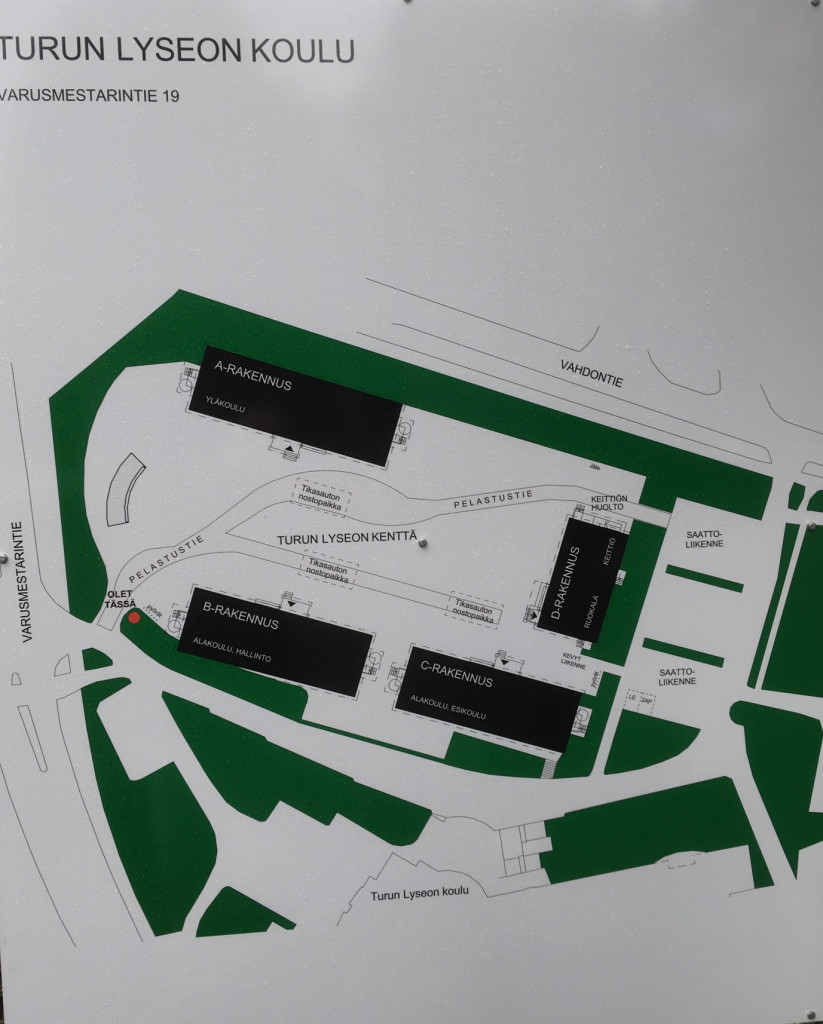 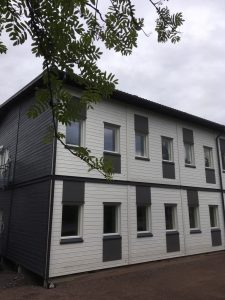 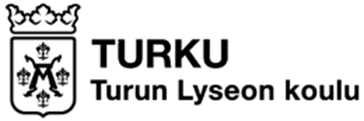          tURVALLISTA JA VIIHTYISÄÄ KOULUVUOTTA 2020-2021Turun Lyseon koulun Runosmäen yksikön henkilökunta